Tengo el honor de transmitir a los Estados Miembros del Consejo una carta del Gobierno de Etiopía sobre la celebración de la Conferencia Mundial de Desarrollo de las Telecomunicaciones (CMDT-21).	Houlin ZHAO
	Secretario GeneralLa República Federal Democrática de Etiopía 
Ministerio de Innovación y TecnologíaRef. No. 
Fecha: 12 de abril de 2021Para: Sr. Houlin Zhao
Secretario General, Unión Internacional de Telecomunicaciones 
Ginebra, SuizaAsunto: 	Solicitud de aplazamiento de la Conferencia Mundial de Desarrollo de las Telecomunicaciones (CMDT-21) Estimado Secretario General,El Gobierno de Etiopía se siente honrado e ilusionado por acoger la Conferencia Mundial de Desarrollo de las Telecomunicaciones en Addis Abeba. Recibimos con gran entusiasmo la decisión de los Estados Miembros para que Etiopía fuese el anfitrión de la CMDT-21. Después de la decisión de octubre de 2019, se han llevado a cabo preparativos para la CMDT-21 durante el pasado año. Se ha creado un comité de dirección nacional constituido por diferentes partes interesadas para la adopción de las decisiones importantes, la creación de colaboraciones dentro del gobierno y facilitar una gran participación de las partes interesadas en el proceso de preparación. También hemos creado diez subcomités diferentes que llevan a cabo los preparativos para la CMDT en el día a día. En el proceso también hemos implicado a la industria privada de IT para conseguir un proceso de preparación completo. Según se aproxima la fecha de la conferencia, los preparativos van por buen camino para el éxito de la CMDT-21, que definirá las estrategias y los objetivos fundamentales para el desarrollo de las telecomunicaciones y proporcionará la dirección y las orientaciones al Sector de Desarrollo de las Telecomunicaciones en todo el mundo, proporcionando al mismo tiempo una experiencia realmente etíope y africana. Sin embargo, como usted sabe bien, la COVID-19 ha seguido siendo un reto para el mundo. En los últimos meses, estamos siendo testigos de que las cifras de la COVID-19 están aumentando en todo el mundo y algunos países han sido golpeados por una segunda y una tercera ola de esta pandemia. Algunos países han reforzado medidas como las restricciones de viaje para prevenir una mayor expansión del virus.    Aunque se estén distribuyendo mayores cantidades de vacunas y se prevén algunas mejoras a nivel mundial en los próximos meses, consideramos que la COVID-19 seguirá siendo un reto para la celebración presencial de la CMDT-21 como se planificó inicialmente.Después de unas consultas minuciosas tanto internas como externas con las partes interesadas más importantes, y teniendo en cuenta que los Estados Miembros de la UIT han expresado durante la primera Reunión Interregional (RIR-1) el deseo de que se adopte una decisión en relación con la celebración de la CMDT-21 al menos seis meses antes de la fecha prevista de la conferencia, el Gobierno de Etiopía desearía proponer una reprogramación de la CMDT-21 para que se celebre en Addis Abeba del 6 al 15 de junio de 2022, y solicitarle que consulte a los Miembros de la UIT sobre el aplazamiento tan pronto como sea posible.Quisiera reafirmarle nuestro máximo compromiso de acoger la CMDT-21 y aprovechar esta oportunidad para enviar mis saludos a la Unión Internacional de Telecomunicaciones. Le saluda atentamente(firmado y sellado)Dr. Ahmedin Mohammed
Ministro del EstadoCopia para:Oficina de S. E. el MinistroConsejo 2021
Consulta virtual de los consejeros, 8-18 de junio de 2021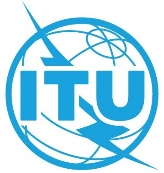 Punto del orden del día : PL 2.10Documento C21/76-S13 de abril de 2021Original: inglésNota del Secretario GeneralNota del Secretario GeneralCARTA DEL GOBIERNO DE ETIOPÍA RELATIVA A LA CMDT-21CARTA DEL GOBIERNO DE ETIOPÍA RELATIVA A LA CMDT-21ResumenEl Secretario General ha recibido una carta del Gobierno de Etiopía relativa a la celebración de la Conferencia Mundial de Desarrollo de las Telecomunicaciones (CMDT-21). Acción solicitadaSe invita al Consejo a examinar este documento.